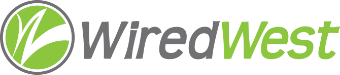 WiredWest Executive Committee Meeting MinutesDate / time: Wednesday, July 7, 2020 6:30 PMZoom MeetingAttending: Doug McNally, Jim Drawe, Kent Lew, MaryEllen Kennedy, Bob Labrie, David DvoreGuests:Called to order at: 6:31 pmApprove minutes of June 2, 2021 Executive Committee meetingMoved: KentSeconded: MeResult: Approved unanimouslyApprove WarrantDoug sees Windsor is still being charged $1200 for backhaul on the past warrant, but they have moved to 2Gb, so the charge should be doubled. We expect WCF has not caught up yet.Moved: KentSeconded: MeJim – Jessica has been informed that the billing cycle date has moved, so there will be 13 payments for COGS to WCF this year. We’re not sure why they changed the billing cycle, but we have not paid any unknown charges. Kent wants to make sure we get resolution from WCF so we don’t end up with large charges later.The warrant is approved.Other business which could not be reasonably foreseen within 48 hours of meetingDavid – looking at P&L report, he sees WCF changed its billing cycle, so our towns paid for 2 months last month, possibly affecting our distribution. Jim – if we make an adjustment, we will have to continue to adjust in the future, so we should live with it.David – CK response – he thinks MBI should consider the towns as customers, not WCF. Kent – the way WCF has been in the middle of contracts and billing can lead MBI to think that. Doug has asked to close this discussion, since not all towns are present at the EC meeting.  Doug suggests we hold a full Board meeting on July 14, before MBI/WCF holds their meeting with the towns to discuss the Middle Mile problem.  Tom Flaherty asked Jim to follow up with MBI on progress, he did not get a response.    Doug will create a special Zoom meeting and send the info to David & MaryEllen to inform the members.Adjourn 6:52 pmMoved: MekSeconded: DavidNameVoteDougYDavidYKentYMaryEllenY